BAŞLIKFirst AUTHOR1, Second AUTHOR2*, Third AUTHOR11 E-mail: firstauthor@e-mail, ORCID Number (ID), thirdauthor@e-mail, ORCID Number (ID), University/Institution, Department and/or Faculty, City, Country2 E-mail: secondauthor@e-mail, ORCID Number (ID), University/Institution, Department and/or Faculty, City, Country*Corresponding AuthorÖzetAraştırmanın öne çıkan yeniliklerini ve esas bulgularını gösteren kısa bir özet olmalıdır. Özet, Türkçe dilinde ve italik olarak yazılmalı, 10 punto büyüklüğünde ve iki yana yaslı biçimde olmalıdır. Özet, yaklaşık olarak 100 ile 400 arası kelime içermelidir. En az 3, en fazla 5 adet anahtar kelimeler bulunmalıdır.Anahtar Kelimeler: Özet, Anahtar Kelime, Yazı TipiTITLE OF PAPER IN ENGLISHAbstractA short abstract indicating the novelty highlights and main findings of the work should be written. The abstract should be written in English Language and in italics, justified in 10 pt. The abstract should contain approximately 100-400 words. There should be at least 3, at most 5 keywords.Keywords: Abstract, Keyword, FontINTRODUCTIONThe 7th International Furniture Congress, to be held in the year 2023, will be hosted by Nuh Naci Yazgan University, Faculty of Fine Arts and Design, Department of Interior Architecture and Environmental Design. The research topics identified within the scope of the congress encompass various contemporary subjects such as design, technology, trade, sectoral structure, and more. Through the presentations of papers scheduled for the congress's designated dates, the aim is to disseminate the latest developments and innovations in the field of furniture to researchers, colleagues, and relevant readers. This conference will encompass both theoretical and experimental research, aiming to promote the dissemination of similar studies and strengthen interdisciplinary collaboration. To assist authors, this template, prepared with the intention of aiding them, can be downloaded from the conference website.Page FormatThe following guidelines for paper writing should be adhered. This writing format can be directly utilized, or it is recommended to paste the format into an example Word document.Page LayoutThe language of the paper should be both Turkish and English. For the English writing template, you can also visit the congress website. The length of the paper, including tables, figures, and references, should not exceed a total of 15 pages.The paper size should be A4 (210 x 297 mm). Margins should be set as follows: top 25 mm, bottom 25 mm, left 20 mm, and right 20 mm. The main text should be written in a single column and aligned on both sides of the page, except for the title section of the paper, figures and tables extending across the width of the page. The English and Turkish abstracts of the paper, along with all main text and titles from the introduction onward, should be written with a 1-line spacing (select the "single" option from line spacing settings). There should be a 10 nk between paragraphs as shown in the template. Tables, figures, and equations should be numbered sequentially, and explanations for tables and figures should be placed at the top of tables, right below figures.In the section under the Turkish title of the paper, only the initials of the authors' first names and full surnames should be written in uppercase. A comma should be placed right after the full name of each author, followed by a space equal to the current font size. Following the authors' email addresses, ORCID numbers, affiliations including institution; university/institute, faculty and/or department, city, and country should be listed. If there are multiple authors, e-mail addresses should be given in the order of the author's name.TitlesAll titles should be written in the Cambria font. The main title of the paper, as shown above, should be in both Turkish and English, written in 14 pt and bold, centered at the top of the page.All subsequent main titles and subtitles, including the introduction title, should be written in 12 pt and bold. Level-1 headings such as Introduction, Conclusion, and Discussion, as well as the References, should all be capitalized and centered on the page. As seen in the template, Level-2 headings like page format and page layout should start with an uppercase letter and continue in lowercase. Such headings should be left-aligned on the page. If there are Level-3 headings, they can be formatted like Level-2 headings, but not bold or italics can be used.FontsThe English and Turkish abstracts of the paper, all main text, and titles from the introduction onward should be written in the Cambria. All titles, including the introduction title, should be in 12 pt; the main text should be in 11 pt. In special cases, for example, if emphasis is needed for a specific passage, other font styles or italics can be preferred.FiguresAll figures should be centered within the main text column. Figure titles and captions should be placed below the figures, as shown in Figure 1. The titles, captions, and references of the figures should be in 11 pt (see Figure 1). You can refer to the referencing rules of the 7th edition of the APA (American Psychological Association).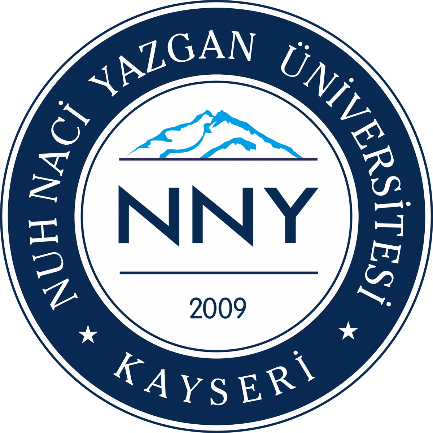 Figure 1. An example figureTablesAn example table is provided in Table 1. Depending on the purpose of use within the text, different types of tables can also be employed. The table title, number, and description should be provided above the table. The titles and captions of the tables should be in 11 pt (see Table 1). Textual elements within the table can be reduced to as low as 10 pt if necessary.Tablo 1. An example tableColumn 1                     Column 2    A                                  X    B                                  Y    C                                  ZTotal                              QHyperlinksHyperlinks can be used in the paper. Hyperlinks can be utilized as the links (documents, audio, multi-media etc.) that provide more information about the related topic. Font type of an hyperlink must be same as that of the main text but it should be underlined. If Hyperlinks are to be included in the references section, access dates should be noted next to the link addresses.Page NumbersPage numbers should not be inserted into the paper. Headers and footers should not be used in the paper. Such arrangements are to made by the typesetters of publication.Citation in TextYou can refer to the citation in text guidelines of the 7th edition of the APA (American Psychological Association). https://apastyle.apa.org/CONCLUSION and/or DISCUSSIONYou can download this template from the website of IFC 2023, the 7th International Furniture Congress.ifc2023.nny.edu.tr REFERENCESSurname, A. ve Surname, B. (Publication Year). Title of the Paper, Name of the Journal, Vol. No., Page numbers, DOI numbers.Surname, A. (Editor, if any), (Publication Year). Title of the Book, Publisher: Location, DOI numbers.References should be listed in alphabetical order. Additionally, it is recommended to refer to the referencing rules of the 7th edition of the APA (American Psychological Association).Appendix AAppendices should be given by classifying them. If necessary, they may begin on a separate page. Appendices are excluded from the rule that the notice indicated in the page layout section of the template should not exceed 15 pages.